“Let the flame of the love of God burn brightly within your radiant hearts. Feed it with the oil of Divine guidance, and protect it within the shelter of your constancy.”-The Bahai Writings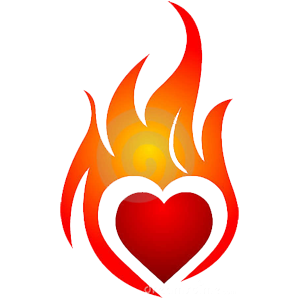 